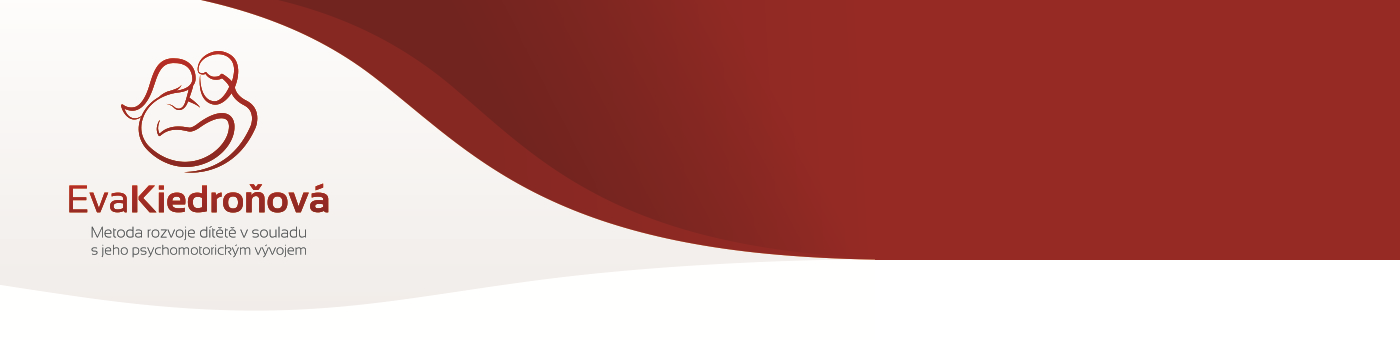  					Zaktualizováno: Eva Kiedroňová - email 1.12.2019; 20,45 hod.Jakoukoliv slevu je možno uplatnit pouze při včasném zaplacení zálohy i doplatku!Kolik bloků je potřeba odplavat, abychom získali nárok na další stupeň členství?6 bloků po zakoupení 6 bloků za sebou bez přerušení, s docházkou 2xtý8 bloků po zakoupení 8 bloků za sebou bez přerušení, s docházkou 1xtýpo zakoupení 8 bloků s přerušením, s i docházkou 2xtý10 bloků po zakoupení 10 bloků s přerušením, s docházkou 1x nebo 2xtýJakoukoliv slevu je možno uplatnit pouze při včasném zaplacení zálohy i doplatku!Název členstvíSleva na kurz cvič.+plav.Slevy na prodej zbožíNováčci0%0%Základní5%0%Bronzové10%5%Stříbrné15%5%Zlaté20%10%Křišťálové25%10%Diamantové30%15%Platinové30%20%